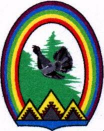 ДУМА ГОРОДА РАДУЖНЫЙХанты-Мансийского автономного округа – Югры РЕШЕНИЕот 30 ноября 2017 года                                                                               № 296Об утверждении Порядка принятия решения об установлении тарифов на услуги (работы) муниципальных предприятий и учреждений города Радужный	На основании пункта 6 части 10 статьи 35 Федерального закона Российской Федерации от 06.10.2003 № 131-ФЗ «Об общих принципах организации местного самоуправления в Российской Федерации», части 6 пункта 1 статьи 19 Устава города Радужный, Дума города решила:	1. Утвердить порядок принятия решения об установлении тарифов на услуги (работы) муниципальных предприятий и учреждений города Радужный, согласно приложению.	2. Признать утратившим силу решение Думы города Радужный от 30.11.2006 № 230 «Об утверждении положения о порядке установления тарифов (цен) на услуги муниципальных предприятий и учреждений».	3. Опубликовать настоящее решение в газете «Новости Радужного. Официальная среда».	4. Настоящее решение вступает в силу после его официального опубликования.Председатель Думы города                                        Глава города ____________Г.П. Борщёв                                            ________С.Н. БаскаковПриложениек решению Думы города от 30.11.2017 № 296ПОРЯДОКПРИНЯТИЯ РЕШЕНИЯ ОБ УСТАНОВЛЕНИИ ТАРИФОВНА УСЛУГИ  (РАБОТЫ) МУНИЦИПАЛЬНЫХ ПРЕДПРИЯТИЙ И УЧРЕЖДЕНИЙ  ГОРОДА  РАДУЖНЫЙ	1. Настоящий Порядок (далее – Порядок) разработан на основании статьи 17, пункта 6 части 10 статьи 35 Федерального закона Российской Федерации от 06.10.2003 № 131-ФЗ «Об общих принципах организации местного самоуправления в Российской Федерации», в целях урегулирования правоотношений, связанных с принятием решений об установлении тарифов на услуги (работы) муниципальных предприятий и учреждений города Радужный, если иной порядок установления тарифа не определен законодательством Российской Федерации.	2. Для целей настоящего Порядка применяются термины в следующих значениях:	- тариф – стоимость единицы услуги (работы), выраженная в валюте Российской Федерации;	- субъект ценообразования – муниципальные предприятия и учреждения, тарифы на оказываемые услуги, выполняемые работы которых подлежат установлению органом местного самоуправления.	3. Решение об установлении тарифов на услуги (работы) муниципальных предприятий и учреждений города Радужный (далее – решение об установлении тарифов) принимается администрацией города Радужный (далее – администрация города) в форме постановления.	  4. Решение об установлении тарифов принимается на основании обращения субъекта ценообразования, направляемого в администрацию города, по форме согласно приложению (далее – обращение) к настоящему Порядку.	Обращение подлежит согласованию с органом, осуществляющим от имени администрации города функции и полномочия учредителя соответствующего субъекта ценообразования, на предмет отсутствия финансового обеспечения услуги (работы) в муниципальном задании. 	Обязательными приложениями к обращению является расчет тарифа, включающий в себя его экономическое обоснование и документы, подтверждающие сведения, указанные в данном расчете.	5. Методика расчета тарифа, требования к его экономическому обоснованию, перечень документов, указанных в пункте 4 настоящего Порядка, а также орган, уполномоченный на рассмотрение обращений (далее уполномоченный орган) и его функции, определяются администрацией города.	Срок действия тарифа не может быть менее двенадцати месяцев.	6. Субъект ценообразования осуществляет расчет тарифа и подготовку его экономического обоснования самостоятельно.	7. Решение об установлении тарифа принимается администрацией города при наличии положительного заключения уполномоченного органа.	8. Срок рассмотрения уполномоченного органом обращения и подготовки соответствующего заключения по нему не должен превышать двадцати рабочих дней со дня поступления обращения в администрацию города.	9. В случае, если уполномоченным органом выявлены в обращении факты, указанные в настоящем пункте, субъект ценообразования в трехдневный срок уведомляется о невозможности принятия решения об установлении тарифа. К данным фактам относятся:	1) несоответствие вида услуги (работы) видам деятельности, установленным уставом субъекта ценообразования;	2) непредставление документов, подтверждающих сведения, указанные в расчете тарифа, а также предоставление их не в полном объеме;	3) несоблюдение установленной методики расчета тарифов и требований к его экономическому обоснованию.	10. Решение об изменении ранее установленных тарифов до истечения срока, указанного в пункте 5 настоящего Порядка, принимается при наличии следующих оснований:	1) изменение нормативных правовых актов, влияющих на обоснованность тарифа;	2) изменение экономических и (или) технологических условий, влияющих на экономическую эффективность и обоснованность тарифа.Приложениек Порядку принятия решенияоб установлении тарифов на услуги (работы)муниципальных предприятий и учрежденийгорода  Радужный                                                                                  Главе города Радужный ____________________________Обращение об установлении тарифа    Муниципальное учреждение (предприятие)__________________________________________________________________________________________________________________________________________________________________________________________              (полное наименование субъекта ценообразования)_________________________________________________________________________________________________________________________________               (почтовый адрес, телефон, электронная почта)   в лице ___________________________________________________________                                                                ____________________________________________________________________________________________________________________________________                       (должность, ФИО руководителя)Просит принять решение об установлении тарифа на услугу (работу) ________________________________________________________________________________________________________________________________________________________________________________________________                        (наименование услуг, работ)Контактное лицо____________________________________________________  ____________________________________________________________________________________________________________________________________                         (должность, ФИО, телефон, электронный адрес)Приложение:Расчет тарифа _______ листов.Подтверждающие документы1. ___________________ листов;2. ___________________ листов;3. ___________________    листов;4. ___________________ листов;5. и так далее….________________________                     ______________________________         дата                                                                     подпись, Ф.И.О.СОГЛАСОВАНО:Руководитель органа администрации города Радужный, осуществляющего  от  имени  администрации  города Радужный  функции и полномочия учредителя:_________________________________________________________________________________________________________________________________                              подпись, Ф.И.О.____________________        дата